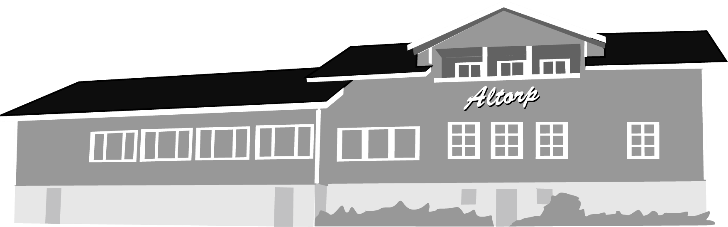 Underhållsplan/Aktivitetsplan/Investeringsplaner 2023UnderhållBehovet av underhåll är fortfarande stort, prioriteringar måste ske löpande i takt som ekonomin medger. Vissa underhållsarbeten är så omfattande de måste lånefinansieras.  Utbyte av taket på uthuset är beställt sommaren 2022 men inte ännu utfört, vi har fått löfte att det skall färdigställas under Q123.Utvändig målning av återstående delar av bygdegården fortfarande kvar.Renoveringen av vaktmästarbostaden får skjutas på framtiden.Slipning och oljning av golv stor salen ligger högt i prioriteringsordning om vi får ekonomiska möjligheter under året.InvesteringarDet finns inga planerade investeringar för verksamhetsåret 2022, önskemål som diskuteras är att byta ut filmduken samt att investera i en ny projektor.Planerade aktiviteter 2023En konsert mer Riksspelemannen Peter ”Puma” Hedlund är inplanerad i slutet av aprilAktiviteterna för barn och ungdomar kommer att fortgå under våren och hösten, försök att hitta nya former för ungdomsverksamhet på torsdagar.